REGULAMIN KONKURSU pt. „STROIK  BOŻONARODZENIOWY”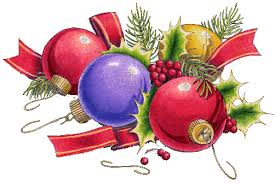 POSTANOWIENIA OGÓLNE KONKURSU Niniejszy Regulamin określa zasady, zakres i warunki uczestnictwa w Konkursie. Organizatorami Konkursu są : Anna Matuła i Irena Kobylarz- nauczyciele z Przedszkola Samorządowego w Raniżowie.Przedmiotem konkursu jest wykonanie stroika bożonarodzeniowego.ZASADY KONKURSUKonkurs przeznaczony jest dla uczniów Przedszkola Samorządowego w Raniżowie. Udział w konkursie jest bezpłatny i całkowicie dobrowolnyWarunkiem uczestnictwa w Konkursie jest: Dostarczenie wykonanego  stroika odpowiadającego regulaminowi w wyznaczonym terminie – do 18.12.2020. (tj. piątek) do wychowawców grup przedszkolnych w Przedszkolu Samorządowym w Raniżowie.Wypełnienie załączników zamieszczonych na końcu regulaminu i dostarczenie ich wraz z stroikiem.Czytelnie wypełnioną metryczkę dołączoną do stroika zawierającą tytuł konkursu, imię i nazwisko autora pracy, wiek.Ogłoszenie wyników konkursu, wręczenie dyplomów i nagród odbędzie się  22.12.2020r. (tj. wtorek). Każdy uczeń może dostarczyć jeden stroik, nigdzie dotychczas nie pokazywany i nie nagradzany w innym konkursie. Stroiki dostarczone po terminie nie będą brały udziału w konkursie. CELE  KONKURSU Pielęgnowanie zwyczajów i tradycji Świąt Bożego Narodzenia. Rozwijanie i kształtowanie wrażliwości estetycznej i wyobraźni plastycznej dzieci. Wdrażanie do dbałości o estetykę pracy.Doskonalenie umiejętności twórczych. Kształtowanie uczciwego współzawodnictwa.KRYTERIA I ZASADY OCENYPrace będą oceniane i nagradzane w dwóch kategoriach wiekowych:Grupa młodsza - dzieci w wieku 3 -5 latGrupa starsza – dzieci w wieku  6 lat (zerówka)Prace zostaną ocenione poprzez komisję powołaną przez organizatorów. Decyzja jury o nagrodach jest ostateczna i nieodwołalna. Jury będzie oceniało stroik według następujących kryteriów: Ogólne wrażenie artystyczne, Pomysłowość. Dobór i wykorzystanie materiałów.Wkład pracy. Estetyka pracy. Walory plastyczne ( kompozycja, kolorystyka, dodatki). Technika wykonania stroika: Stroik należy wykonać w formie przestrzennej. Materiał, technologia i rozmiar stroika są dowolne. Preferowane użycie materiałów naturalnych oraz ozdób wykonanych samodzielnie. 5.  POSTANOWIENIA KOŃCOWE Organizatorzy zastrzegają sobie prawo do zmian w regulaminie konkursu. O sprawach nieujętych w regulaminie decydują organizatorzy.Przystąpienie do Konkursu jest jednoznaczne z zaakceptowaniem warunków Regulaminu Konkursu.Dodatkowe informacje można uzyskać u Wychowawców. 